Popis studentskih praksi prema studijskim programima i Odsjecima AkademijeOpis kolegija praktične nastave, zaduženja studenata i način evaluacije i ocjenjivanjaOdsjek za glazbenu umjetnost Preddiplomski studij glazbena pedagogijaKulturna praksaStjecanje navika praćenja, vrjednovanja i sudjelovanja u različitim kulturnim zbivanjima.Okvirni sadržaj kolegija: Prisustvo na kulturnim zbivanjima u gradu i regiji te pisanje izvještaja o viđenom i doživljenom. 2 operne predstave, 4 koncerta umjetničke glazbe, 2 likovne izložbe, 1 promocija knjige, 1 dramska predstava, 1 muzejski posjet  . Student samostalno bira događanja kojima će prisustvovati vodeći računa o visokoj razini izvedbe (u obzir dolaze samo profesionalne produkcije).Evidenciju o prisustvu studenta na događanju ovjerava organizator pečatom institucije ili potpisom. Student samostalno određuje dinamiku posjeta.Evidencija se vrši u evidencijskoj knjižici kulturne prakse koje studenti preuzmu u referadi.Izvještaj se predaje na kraju semestra. Predmet se ne ocjenjuje.Pedagoška praksa Sadržaj predmeta: Praktičan rad u odgovarajućoj, osnovnoj i/li srednjoj školi: hospitiranje, održavanje individualnih satova pod vodstvom mentora-predmetnog nastavnika, održavanje javnih satova uz prisustvovanje kolega-studenata, mentora i nastavnika metodike. Izrada pisanih priprema i izvještaja o hospitiranju.Cilj predmeta: Praktično uvesti studente u nastavni rad u razredu i osposobiti ih za rješavanje praktičnih nastavnih pitanja: od obrade novih nastavnih sadržaja, preko postupaka vježbanja i ponavljanja, do ocjenjivanja i vrednovanja.  Način polaganja ispita:Hospitiranje: 10 satiIndividualni nastavni satovi: 2 sataJavni nastavni satovi: 2-3Prisustvovanje svim nastavnim satovima kolega-studenata.Izvještavanje o nastavnim satovima-kolega studenata: 1 izvještajPrisustvovanje i sudjelovanje u radu seminara na kojima se analiziraju održani satovi.Usmeni ispit nakon izvršenih svih nabrojenih obvezaPreddiplomski studij pjevanjeKoncertna praksaSadržaj predmeta: Javno nastupanje studenta samostalno ili u komornim sastavimaCilj predmeta: Stjecanje koncertnog iskustva.Metoda procjene nastupa: Evaluacija javne glazbene izvedbePedagoška praksa nastave pjevanja           Sadržaj predmeta: Upoznavanje studenta s osnovama pjevačke pedagogije. Ukazivanje na složenu problematiku pjevačke nastave zbog različitih mogućnosti i sposobnosti pojedinaca prema kojima učitelj mora pronaći najprikladniji put u školovanju. Cilj predmeta: Osposobljavanje studenta za rad u nastavi pjevanja na glazbenoj školi.Obveze studenata :Prisutnost uz aktivno sudjelovanje, Vođenje individualnog nastavnog sata, Hospitiranje nastavi pjevanja. Provodi se evidencija svih aktivnosti.Diplomski studij glazbena pedagogijaPedagoška praksaIshodi učenja i studentske kompetencijeStudenti će u potpunosti razviti i unaprijediti sposobnosti rada u nastavi i izvannastavnim aktivnostima.Okvirni sadržaj kolegijaPraktičan rad u odgovarajućoj, osnovnoj i srednjoj školi s naglaskom na izvannastavne aktivnosti: održavanje javnih satova uz prisustvovanje kolega-studenata, mentora i nastavnika metodike. Izrada pisanih priprema, prikaza nastavnih sati i izvještaja o hospitiranju. Javni nastavni satovi: 2-3Prisustvovanje svim nastavnim satovima kolega-studenata.Prisustvovanje i sudjelovanje u radu seminara na kojima se analiziraju održani satovi.Diplomski studij pjevanjeKoncertna praksaSadržaj predmeta: Javno nastupanje studenta samostalno ili u komornim sastavimaCilj predmeta: Stjecanje koncertnog iskustva.Aktivnosti studenata:Reprodukcija pripremljenog glazbenog programa, organizacija koncertaOdsjek za instrumentalne studijePreddiplomski studij kompozicija s teorijom muzikeKulturna praksaStjecanje navika praćenja, vrjednovanja i sudjelovanja u različitim kulturnim zbivanjima.Okvirni sadržaj kolegija: Prisustvo na kulturnim zbivanjima u gradu i regiji te pisanje izvještaja o viđenom i doživljenom. 2 operne predstave, 4 koncerta umjetničke glazbe, 2 likovne izložbe, 1 promocija knjige, 1 dramska predstava, 1 muzejski posjet  . Student samostalno bira događanja kojima će prisustvovati vodeći računa o visokoj razini izvedbe (u obzir dolaze samo profesionalne produkcije).Evidenciju o prisustvu studenta na događanju ovjerava organizator pečatom institucije ili potpisom. Student samostalno određuje dinamiku posjeta.Evidencija se vrši u evidencijskoj knjižici kulturne prakse koje studenti preuzmu u referadi.Izvještaj se predaje na kraju semestra. Predmet se ne ocjenjuje.Preddiplomski studij žičani instrumentiKulturna praksaStjecanje navika praćenja, vrjednovanja i sudjelovanja u različitim kulturnim zbivanjima.Okvirni sadržaj kolegija: Prisustvo na kulturnim zbivanjima u gradu i regiji te pisanje izvještaja o viđenom i doživljenom. 2 operne predstave, 4 koncerta umjetničke glazbe, 2 likovne izložbe, 1 promocija knjige, 1 dramska predstava, 1 muzejski posjet  . Student samostalno bira događanja kojima će prisustvovati vodeći računa o visokoj razini izvedbe (u obzir dolaze samo profesionalne produkcije).Evidenciju o prisustvu studenta na događanju ovjerava organizator pečatom institucije ili potpisom. Student samostalno određuje dinamiku posjeta.Evidencija se vrši u evidencijskoj knjižici kulturne prakse koje studenti preuzmu u referadi.Izvještaj se predaje na kraju semestra. Predmet se ne ocjenjuje.Preddiplomski studij klavirKoncertna praksaSadržaj predmeta:  Kolegij Koncertna praksa koncipiran je kao jedan od ključnih segmenata umjetničke izobrazbe koncertnog umjetnika. U svojem sadržaju, tijekom I. Semestra slušanja, kolegij je profiliran sadržajem koji teži obuhvatiti što savršeniji sklop svih segmenata umjetničke i nekih drugih djelatnosti, okupljenih u ličnosti samog reproduktivnog umjetnika. Cilj predmeta: Najdirektniji cilj kolegija Koncertna praksa jest osposobiti kandidata za što samostalniju i suvereniju koncertnu umjetničku djelatnost.Metoda procjene nastupa: Evaluacija javne glazbene izvedbePedagoška praksaSadržaj predmeta: Utvrđivanje sposobnosti za učenje klavira; početna nastava klavira; suvremene klavirske početnice; teoretske jedinice; efikasno vježbanje; motivacija učenika za učenje instrumenta; praćenje i vrednovanje učenikova napretka; učenje napamet; problem javnog nastupa; poticanje kreativnosti u djeteta; nastavni plan i program niže i srednje glazbene škole; racionalna organizacija sata klavira. Student piše dvije seminarske radnje i hospitalizira 8 sati na nižoj glazbenoj školi.Cilj predmeta: Osposobljavanje studenta za efikasno podučavanje klavira na temelju suvremenih dostignuća klavirske pedagogije, a i pedagogije općenito, te psihologije i didaktike. Osposobljavanje studenata za samoobrazovanje i samostalno rješavanje različitih pitanja nastave klavira.Aktivnosti studenata:Dolaženje na nastavu i hospitacije Aktivno sudjelovanje u nastaviVođenje dnevnika hospitacijaSamostalno vođenje nastavnog sata Seminarski radovi iz područja instrumentalne klavirske pedagogijeDiplomski studij tamburaško umijećePedagoška praksa nastave tambura I Ciljevi predmetaPraktično uvesti studente u individualni nastavni rad i osposobiti ih za rješavanje praktičnih nastavnih pitanja: od obrade novih nastavnih sadržaja, preko postupaka vježbanja i ponavljanja, do ocjenjivanja i vrednovanja.  Uvjeti za upis predmetaPoložen ispit iz predmeta Metodika nastave tambura.Očekivani ishodi učenja za predmet Po završetku kolegija student će:1.	organizirati i pripremiti nastavni sat te priložiti potrebnu dokumentaciju.2.	interpretirati principe i obrasce vježbanja te ih demonstrirati  učeniku.3.	primijeniti postavu tijela i tehnike vježbanja kroz rad s učenikom.4.	demonstrirati i koristiti metode učenja, samomotivacije i samostalnosti u vježbanju.5.	analizirati i prezentirati reprezentativan repertoar za brač ili bisernicu.Sadržaj predmetaPraktičan rad u odgovarajućoj osnovnoj školi: hospitiranje, održavanje individualnih satova pod vodstvom mentora, tj. predmetnog nastavnika, održavanje javnih satova uz prisustvovanje kolega-studenata, mentora i nastavnika metodike. Izrada pisanih priprema i izvještaja o hospitiranju.Obveze i evaluacija studentskog rada: Evaluacija priloženih dokumenataVođenje evidencijeVrednovanje održanog javnog sataPedagoška praksa nastave tambura II Ciljevi predmetaPraktično uvesti studente u individualni nastavni rad i osposobiti ih za rješavanje praktičnih nastavnih pitanja: od obrade novih nastavnih sadržaja, preko postupaka vježbanja i ponavljanja, do ocjenjivanja i vrednovanja.  Uvjeti za upis predmetaPoložen predmet Pedagoška praksa nastave tambura IOčekivani ishodi učenja za predmet Po završetku kolegija student će:1.	organizirati i pripremiti nastavni sat te priložiti potrebnu dokumentaciju.2.	interpretirati principe i obrasce vježbanja te ih demonstrirati  učeniku.3.	primijeniti postavu tijela i tehnike vježbanja kroz rad s učenikom.4.	demonstrirati i koristiti metode učenja, samomotivacije i samostalnosti u vježbanju.5.	analizirati i prezentirati reprezentativan repertoar za brač ili bisernicu.Sadržaj predmetaPraktičan rad u odgovarajućoj srednjoj školi: hospitiranje, održavanje individualnih satova pod vodstvom mentora tj. predmetnog nastavnika, održavanje javnih satova uz prisustvovanje kolega-studenata, mentora i nastavnika metodike. Izrada pisanih priprema i izvještaja o hospitiranju.Obveze studenataRedovito pohađanje nastave, izrada pisanih priprema i izvještaja o hospitiranju te održavanje individualnih i javnih (uz prisustvovanje kolega-studenata, mentora i nastavnika metodike) satova po zadanim tematskim jedinicama. Polaganje kolokvija i godišnjih ispita (priložiti pisane pripreme, izvještaje o hospitiranju te održavanje individualnih i javnih satova).Kulturna praksaStjecanje navika praćenja, vrjednovanja i sudjelovanja u različitim kulturnim zbivanjima.Okvirni sadržaj kolegija: Prisustvo na kulturnim zbivanjima u gradu i regiji te pisanje izvještaja o viđenom i doživljenom. 2 operne predstave, 4 koncerta umjetničke glazbe, 2 likovne izložbe, 1 promocija knjige, 1 dramska predstava, 1 muzejski posjet  . Student samostalno bira događanja kojima će prisustvovati vodeći računa o visokoj razini izvedbe (u obzir dolaze samo profesionalne produkcije).Evidenciju o prisustvu studenta na događanju ovjerava organizator pečatom institucije ili potpisom. Student samostalno određuje dinamiku posjeta.Evidencija se vrši u evidencijskoj knjižici kulturne prakse koje studenti preuzmu u referadi.Izvještaj se predaje na kraju semestra. Predmet se ne ocjenjuje.Diplomski studij klavirKoncertna praksaSadržaj predmeta:  Kolegij Koncertna praksa koncipiran je kao jedan od ključnih segmenata umjetničke izobrazbe koncertnog umjetnika. U svojem sadržaju, tijekom I. Semestra slušanja, kolegij je profiliran sadržajem koji teži obuhvatiti što savršeniji sklop svih segmenata umjetničke i nekih drugih djelatnosti, okupljenih u ličnosti samog reproduktivnog umjetnika. Cilj predmeta: Najdirektniji cilj kolegija Koncertna praksa jest osposobiti kandidata za što samostalniju i suvereniju koncertnu umjetničku djelatnost.Ocjenjivanje: Evaluacija javne glazbene izvedbeKulturna praksaStjecanje navika praćenja, vrjednovanja i sudjelovanja u različitim kulturnim zbivanjima.Okvirni sadržaj kolegija: Prisustvo na kulturnim zbivanjima u gradu i regiji te pisanje izvještaja o viđenom i doživljenom. 2 operne predstave, 4 koncerta umjetničke glazbe, 2 likovne izložbe, 1 promocija knjige, 1 dramska predstava, 1 muzejski posjet  . Student samostalno bira događanja kojima će prisustvovati vodeći računa o visokoj razini izvedbe (u obzir dolaze samo profesionalne produkcije).Evidenciju o prisustvu studenta na događanju ovjerava organizator pečatom institucije ili potpisom. Student samostalno određuje dinamiku posjeta.Evidencija se vrši u evidencijskoj knjižici kulturne prakse koje studenti preuzmu u referadi.Izvještaj se predaje na kraju semestra. Predmet se ne ocjenjuje.Odsjek za kazališnu umjetnost3.1. Preddiplomski studij gluma i lutkarstvo3.1.1. Umjetnička praksaStjecanje navika praćenja, vrjednovanja i sudjelovanja u različitim predstavama.Okvirni sadržaj kolegija: Prisustvo na kazališnim predstavama te pisanje izvještaja o viđenom i doživljenom. Evidenciju o prisustvu studenta na događanju ovjerava organizator pečatom institucije ili potpisom. Student samostalno određuje dinamiku posjeta.Evidencija se vrši u službenoj evidenciji Odsjeka.Izvještaj se predaje na kraju semestra. Predmet se ne ocjenjuje.3.2. Diplomski sveučilišni studij gluma3.2.1. Kulturna praksa  Stjecanje navika praćenja, vrjednovanja i sudjelovanja u različitim kulturnim zbivanjima.Okvirni sadržaj kolegija: Prisustvo na kulturnim zbivanjima u gradu i regiji te pisanje izvještaja o viđenom i doživljenom. 2 operne predstave, 4 koncerta umjetničke glazbe, 2 likovne izložbe, 1 promocija knjige, 1 dramska predstava, 1 muzejski posjet  . Student samostalno bira događanja kojima će prisustvovati vodeći računa o visokoj razini izvedbe (u obzir dolaze samo profesionalne produkcije).Evidenciju o prisustvu studenta na događanju ovjerava organizator pečatom institucije ili potpisom. Student samostalno određuje dinamiku posjeta.Evidencija se vrši u evidencijskoj knjižici kulturne prakse koje studenti preuzmu u referadi.Izvještaj se predaje na kraju semestra. Predmet se ne ocjenjuje.Projektna nastavaSudjelovanje studenata na projektima s gospodarskim subjektima s kojima Akademija za umjetnost i kulturu ima potpisan sporazum o suradnji. Rad na projektima vezanima direktno uz prikupljanje praktičnih znanja iz područja studija.Evaluacija se vrši na osnovu Dnevnika rada koji student ispunjava za vrijeme obavljanja prakse u suradnoj ustanovi. Dnevnik rada popisuje mentor u suradnoj ustanovi a potvrđuje voditelj kolegija na Akademiji za umjetnosti u kulturu u Osijeku.Sudjelovanje u međunarodnom projektuSudjelovanje studenata na međunarodnim projektima u kojima je Akademija za umjetnost i kulturu jedan od dionika. Evaluacija se vrši na osnovu Dnevnika rada koji student ispunjava za vrijeme svog sudjelovanja u projektu. Dnevnik rada popisuje voditelj projekta a potvrđuje voditelj kolegija na Akademiji za umjetnosti u kulturu u Osijeku.Diplomski sveučilišni studij lutkarska animacija3.3.1. Kulturna praksa  Stjecanje navika praćenja, vrjednovanja i sudjelovanja u različitim kulturnim zbivanjima.Okvirni sadržaj kolegija: Prisustvo na kulturnim zbivanjima u gradu i regiji te pisanje izvještaja o viđenom i doživljenom. 2 operne predstave, 4 koncerta umjetničke glazbe, 2 likovne izložbe, 1 promocija knjige, 1 dramska predstava, 1 muzejski posjet  . Student samostalno bira događanja kojima će prisustvovati vodeći računa o visokoj razini izvedbe (u obzir dolaze samo profesionalne produkcije).Evidenciju o prisustvu studenta na događanju ovjerava organizator pečatom institucije ili potpisom. Student samostalno određuje dinamiku posjeta.Evidencija se vrši u evidencijskoj knjižici kulturne prakse koje studenti preuzmu u referadi.Izvještaj se predaje na kraju semestra. Predmet se ne ocjenjuje.3.3.2.	Projektna nastavaSudjelovanje studenata na projektima s gospodarskim subjektima s kojima Akademija za umjetnost i kulturu ima potpisan sporazum o suradnji. Rad na projektima vezanima direktno uz prikupljanje praktičnih znanja iz područja studija.Evaluacija se vrši na osnovu Dnevnika rada koji student ispunjava za vrijeme obavljanja prakse u suradnoj ustanovi. Dnevnik rada popisuje mentor u suradnoj ustanovi a potvrđuje voditelj kolegija na Akademiji za umjetnosti u kulturu u Osijeku.3.3.3.	Sudjelovanje u međunarodnom projektuSudjelovanje studenata na međunarodnim projektima u kojima je Akademija za umjetnost i kulturu jedan od dionika. Evaluacija se vrši na osnovu Dnevnika rada koji student ispunjava za vrijeme svog sudjelovanja u projektu. Dnevnik rada popisuje voditelj projekta a potvrđuje voditelj kolegija na Akademiji za umjetnosti u kulturu u Osijeku.Diplomski sveučilišni studij lutkarska režijaKulturna praksa  Stjecanje navika praćenja, vrjednovanja i sudjelovanja u različitim kulturnim zbivanjima.Okvirni sadržaj kolegija: Prisustvo na kulturnim zbivanjima u gradu i regiji te pisanje izvještaja o viđenom i doživljenom. 2 operne predstave, 4 koncerta umjetničke glazbe, 2 likovne izložbe, 1 promocija knjige, 1 dramska predstava, 1 muzejski posjet  . Student samostalno bira događanja kojima će prisustvovati vodeći računa o visokoj razini izvedbe (u obzir dolaze samo profesionalne produkcije).Evidenciju o prisustvu studenta na događanju ovjerava organizator pečatom institucije ili potpisom. Student samostalno određuje dinamiku posjeta.Evidencija se vrši u evidencijskoj knjižici kulturne prakse koje studenti preuzmu u referadi.Izvještaj se predaje na kraju semestra. Predmet se ne ocjenjuje.Projektna nastavaSudjelovanje studenata na projektima s gospodarskim subjektima s kojima Akademija za umjetnost i kulturu ima potpisan sporazum o suradnji. Rad na projektima vezanima direktno uz prikupljanje praktičnih znanja iz područja studija.Evaluacija se vrši na osnovu Dnevnika rada koji student ispunjava za vrijeme obavljanja prakse u suradnoj ustanovi. Dnevnik rada popisuje mentor u suradnoj ustanovi a potvrđuje voditelj kolegija na Akademiji za umjetnosti u kulturu u Osijeku.Sudjelovanje u međunarodnom projektuSudjelovanje studenata na međunarodnim projektima u kojima je Akademija za umjetnost i kulturu jedan od dionika. Evaluacija se vrši na osnovu Dnevnika rada koji student ispunjava za vrijeme svog sudjelovanja u projektu. Dnevnik rada popisuje voditelj projekta a potvrđuje voditelj kolegija na Akademiji za umjetnosti u kulturu u Osijeku.3.5. Diplomski sveučilišni studij neverbalni teatar3.5.1.	Kulturna praksa Stjecanje navika praćenja, vrjednovanja i sudjelovanja u različitim kulturnim zbivanjima.Okvirni sadržaj kolegija: Prisustvo na kulturnim zbivanjima u gradu i regiji te pisanje izvještaja o viđenom i doživljenom. 2 operne predstave, 4 koncerta umjetničke glazbe, 2 likovne izložbe, 1 promocija knjige, 1 dramska predstava, 1 muzejski posjet  . Student samostalno bira događanja kojima će prisustvovati vodeći računa o visokoj razini izvedbe (u obzir dolaze samo profesionalne produkcije).Evidenciju o prisustvu studenta na događanju ovjerava organizator pečatom institucije ili potpisom. Student samostalno određuje dinamiku posjeta.Evidencija se vrši u evidencijskoj knjižici kulturne prakse koje studenti preuzmu u referadi.Izvještaj se predaje na kraju semestra. Predmet se ne ocjenjuje.3.5.2.	Projektna nastavaSudjelovanje studenata na projektima s gospodarskim subjektima s kojima Akademija za umjetnost i kulturu ima potpisan sporazum o suradnji. Rad na projektima vezanima direktno uz prikupljanje praktičnih znanja iz područja studija.Evaluacija se vrši na osnovu Dnevnika rada koji student ispunjava za vrijeme obavljanja prakse u suradnoj ustanovi. Dnevnik rada popisuje mentor u suradnoj ustanovi a potvrđuje voditelj kolegija na Akademiji za umjetnosti u kulturu u Osijeku.3.5.3.	Sudjelovanje u međunarodnom projektuSudjelovanje studenata na međunarodnim projektima u kojima je Akademija za umjetnost i kulturu jedan od dionika. Evaluacija se vrši na osnovu Dnevnika rada koji student ispunjava za vrijeme svog sudjelovanja u projektu. Dnevnik rada popisuje voditelj projekta a potvrđuje voditelj kolegija na Akademiji za umjetnosti u kulturu u Osijeku.Odsjek za kreativne tehnologije4.1. Preddiplomski studij kazališno oblikovanje4.1.1. Obavezna stručna praksa 1,2,3 i 4U okviru Obaveznih radionica izvodi se obavezna stručna praksa koja se realizira u profesionalnom kazalištu pod mentorstvom voditelja pojedinih radionica (npr. krojačnica, garderoba, rekvizita, stolarija, slikarnica itd.).Obavezna stručna praksa (1-4) se izvodi u sklopu pripremanja i realizacije konkretnog kazališnog projekta, te stoga sam sadržaj kolegija Obavezne stručne prakse nije vezan uz određeni semestar, već se praksa realizira u dogovoru i uz dopuštenje kazališne ustanove u kojoj se praksa izvodi.Ukoliko, iz objektivnih razloga, student nije u mogućnosti realizirati obaveznu stručnu praksu u pojedinom semestru, istu je moguće prenijeti u sljedeći semestar ili studijsku godinu.Studenti su obavezni tijekom ukupnog trajanja studija proći cjelokupan ciklus stručne prakse u vidu konkretnog sudjelovanja u realizaciji kazališne predstave:Praksa: krojačnica / garderobaPraksa: stolarija / bravarija / scenaPraksa: slikarnica / rekvizitaPraksa: lutkeUspješnim svladavanjem gradiva i usvajanjem vještina potrebnih za rad u svakom od navedenih segmenata koji se odnose na realizaciju likovnih aspekata kazališne predstave, studenti stječu znanja neophodna za razumijevanje funkcioniranja svih segmenata kazališne produkcije vezane uz likovnost izvedbe, te se osposobljavaju za aktivno i kvalitetno sudjelovanje u procesu oblikovanja i realizacije vizualnih segmenata kazališne predstave.Studenti, uz obavezne predmete, mogu upisati izborne predmete iz predloženog Studijskog programa, kulturnu praksu, sudjeluju u projektnoj nastavi i/ili međunarodnim projektima, odabiru predmete iz ponude izbornih predmeta na razini Akademije do obaveznih 30 ECTS bodova po semestru. ECTS bodovi koji prelaze obaveznih 30 ECTS bodova i koje student ostvari pohađanjem i uspješno položenim ispitom iz dodatnih izbornih kolegija, upisuju se u Dodatak diplomi.Ciljevi predmeta:Obavezna stručna praksa 1:Razumijevanje kreativnog procesa oblikovanja kostima i svih faza tehničkog procesa izrade scenskih kostima. Sposobnost aktivnog sudjelovanja u procesu nadzora izrade scenskih kostima.Obavezna stručna praksa 2:Razumijevanje kreativnog procesa oblikovanja scenografije i svih faza tehničkog procesa izrade scenskog dekora. Sposobnost aktivnog sudjelovanja u procesu nadzora izrade scenskogh dekora.Obavezna stručna praksa 3:Razumijevanje kreativnog procesa osmišljavanja i tehnološkog postupka oslikavanja scenografije. Sposobnost aktivnog sudjelovanja u procesu nadzora oslikavanja scenskogh dekora. Samostalna prilagodba i izrada sitne rekvizite.Obavezna stručna praksa 4:Razumijevanje kreativnog procesa oblikovanja i tehnoloških rješenja lutaka za specifičnu produkciju. Sposobnost aktivnog i kompetentnog sudjelovanja u procesu izrade scenskih lutaka, primjenom jednostavnijih tehnoloških postupaka te upotrebom primjerenih materijala, ručnih i električnih alata.4.1.2 Kulturna praksa  Stjecanje navika praćenja, vrjednovanja i sudjelovanja u različitim kulturnim zbivanjima.Okvirni sadržaj kolegija: Prisustvo na kulturnim zbivanjima u gradu i regiji te pisanje izvještaja o viđenom i doživljenom. 2 operne predstave, 4 koncerta umjetničke glazbe, 2 likovne izložbe, 1 promocija knjige, 1 dramska predstava, 1 muzejski posjet  . Student samostalno bira događanja kojima će prisustvovati vodeći računa o visokoj razini izvedbe (u obzir dolaze samo profesionalne produkcije).Evidenciju o prisustvu studenta na događanju ovjerava organizator pečatom institucije ili potpisom. Student samostalno određuje dinamiku posjeta.Evidencija se vrši u evidencijskoj knjižici kulturne prakse koje studenti preuzmu u referadi.Izvještaj se predaje na kraju semestra. Predmet se ne ocjenjuje.4.1.3.	Projektna nastavaSudjelovanje studenata na projektima s gospodarskim subjektima s kojima Akademija za umjetnost i kulturu ima potpisan sporazum o suradnji. Rad na projektima vezanima direktno uz prikupljanje praktičnih znanja iz područja studija.Evaluacija se vrši na osnovu Dnevnika rada koji student ispunjava za vrijeme obavljanja prakse u suradnoj ustanovi. Dnevnik rada popisuje mentor u suradnoj ustanovi a potvrđuje voditelj kolegija na Akademiji za umjetnosti u kulturu u Osijeku.4.1.4.	Sudjelovanje u međunarodnom projektuSudjelovanje studenata na međunarodnim projektima u kojima je Akademija za umjetnost i kulturu jedan od dionika. Evaluacija se vrši na osnovu Dnevnika rada koji student ispunjava za vrijeme svog sudjelovanja u projektu. Dnevnik rada popisuje voditelj projekta a potvrđuje voditelj kolegija na Akademiji za umjetnosti u kulturu u Osijeku.Diplomski studij kostimografijaAsistent kostimografaObavezna kazališna praksa izvodi se u u okviru realizacije profesionalne kazališne izvedbe pod mentorstvom umjetnika iz kostimografske prakse kojeg odobrava Povjerenstvo za završne i diplomske radove Odsjeka za primijenjenu umjetnost Umjetničke akademije u Osijeku pri čemu polaznici studija djeluju kao asistenti autorima kostima, a čime stječu nužna znanja i vještine planiranja, organizacije i realizacije likovnih aspekata izvedbe, te se neposrednim iskustvom osposobljavaju za konstruktivan rad u okviru autorskog tima pri stvaranju kazališne izvedbe.Praksa se izvodi u sklopu pripremanja i realizacije konkretnog kazališnog projekta, te stoga asistenture nisu nužno vezane uz godinu studija, već se realiziraju u dogovoru i uz dopuštenje kazališne ustanove u kojoj se praksa izvodi, a pod mentorstvom umjetnika iz prakse kojem studenti asistiraju pri realizaciji određenog segmenta likovnosti predstave, a najkasnije do kraja IV. semestra studija.Studenti su obavezni tijekom trajanja studija realizirati barem jednu asistenturu na konkretnom kazališnom projektu. Jedna asistentura ubraja se u obavezan broj ECTS bodova. Eventualne dodatne asistenture upisuju se u dodatak diplomi.4.2.2 Kulturna praksa  Stjecanje navika praćenja, vrjednovanja i sudjelovanja u različitim kulturnim zbivanjima.Okvirni sadržaj kolegija: Prisustvo na kulturnim zbivanjima u gradu i regiji te pisanje izvještaja o viđenom i doživljenom. 2 operne predstave, 4 koncerta umjetničke glazbe, 2 likovne izložbe, 1 promocija knjige, 1 dramska predstava, 1 muzejski posjet  . Student samostalno bira događanja kojima će prisustvovati vodeći računa o visokoj razini izvedbe (u obzir dolaze samo profesionalne produkcije).Evidenciju o prisustvu studenta na događanju ovjerava organizator pečatom institucije ili potpisom. Student samostalno određuje dinamiku posjeta.Evidencija se vrši u evidencijskoj knjižici kulturne prakse koje studenti preuzmu u referadi.Izvještaj se predaje na kraju semestra. Predmet se ne ocjenjuje.4.2.3.	Projektna nastavaSudjelovanje studenata na projektima s gospodarskim subjektima s kojima Akademija za umjetnost i kulturu ima potpisan sporazum o suradnji. Rad na projektima vezanima direktno uz prikupljanje praktičnih znanja iz područja studija.Evaluacija se vrši na osnovu Dnevnika rada koji student ispunjava za vrijeme obavljanja prakse u suradnoj ustanovi. Dnevnik rada popisuje mentor u suradnoj ustanovi a potvrđuje voditelj kolegija na Akademiji za umjetnosti u kulturu u Osijeku.4.2.4.	Sudjelovanje u međunarodnom projektuSudjelovanje studenata na međunarodnim projektima u kojima je Akademija za umjetnost i kulturu jedan od dionika. Evaluacija se vrši na osnovu Dnevnika rada koji student ispunjava za vrijeme svog sudjelovanja u projektu. Dnevnik rada popisuje voditelj projekta a potvrđuje voditelj kolegija na Akademiji za umjetnosti u kulturu u Osijeku.Diplomski studij scenografijaAsistent scenografaObavezna kazališna praksa izvodi se u u okviru realizacije profesionalne kazališne izvedbe pod mentorstvom umjetnika iz scenorafske prakse kojeg odobrava Povjerenstvo za završne i diplomske radove Odsjeka za primijenjenu umjetnost Umjetničke akademije u Osijeku, pri čemu polaznici studija djeluju kao asistenti autorima scenografije, a čime stječu nužna znanja i vještine planiranja, organizacije i realizacije likovnih aspekata izvedbe, te se neposrednim iskustvom osposobljavaju za konstruktivan rad u okviru autorskog tima pri stvaranju kazališne izvedbe.Praksa se izvodi u sklopu pripremanja i realizacije konkretnog kazališnog projekta, te stoga asistenture nisu nužno vezane uz godinu studija, već se realiziraju u dogovoru i uz dopuštenje kazališne ustanove u kojoj se praksa izvodi, a pod mentorstvom umjetnika iz prakse kojem studenti asistiraju pri realizaciji određenog segmenta likovnosti predstave, a najkasnije do kraja IV. semestra studija.Studenti su obavezni tijekom trajanja studija realizirati barem jednu asistenturu na konkretnom kazališnom projektu. Jedna asistentura ubraja se u obavezan broj ECTS bodova. Eventualne dodatne asistenture upisuju se u dodatak diplomi.4.3.2 Kulturna praksa  Stjecanje navika praćenja, vrjednovanja i sudjelovanja u različitim kulturnim zbivanjima.Okvirni sadržaj kolegija: Prisustvo na kulturnim zbivanjima u gradu i regiji te pisanje izvještaja o viđenom i doživljenom. 2 operne predstave, 4 koncerta umjetničke glazbe, 2 likovne izložbe, 1 promocija knjige, 1 dramska predstava, 1 muzejski posjet  . Student samostalno bira događanja kojima će prisustvovati vodeći računa o visokoj razini izvedbe (u obzir dolaze samo profesionalne produkcije).Evidenciju o prisustvu studenta na događanju ovjerava organizator pečatom institucije ili potpisom. Student samostalno određuje dinamiku posjeta.Evidencija se vrši u evidencijskoj knjižici kulturne prakse koje studenti preuzmu u referadi.Izvještaj se predaje na kraju semestra. Predmet se ne ocjenjuje.4.3.3.	Projektna nastavaSudjelovanje studenata na projektima s gospodarskim subjektima s kojima Akademija za umjetnost i kulturu ima potpisan sporazum o suradnji. Rad na projektima vezanima direktno uz prikupljanje praktičnih znanja iz područja studija.Evaluacija se vrši na osnovu Dnevnika rada koji student ispunjava za vrijeme obavljanja prakse u suradnoj ustanovi. Dnevnik rada popisuje mentor u suradnoj ustanovi a potvrđuje voditelj kolegija na Akademiji za umjetnosti u kulturu u Osijeku.4.3.4.	Sudjelovanje u međunarodnom projektuSudjelovanje studenata na međunarodnim projektima u kojima je Akademija za umjetnost i kulturu jedan od dionika. Evaluacija se vrši na osnovu Dnevnika rada koji student ispunjava za vrijeme svog sudjelovanja u projektu. Dnevnik rada popisuje voditelj projekta a potvrđuje voditelj kolegija na Akademiji za umjetnosti u kulturu u Osijeku.Diplomski studij oblikovanje i tehnologija lutkeAsistent autora lutaka Obavezna kazališna praksa izvodi se u u okviru realizacije profesionalne kazališne izvedbe pod mentorstvom umjetnika iz prakse, autora lutaka i lutkarskog tehnologa kojeg odobrava Povjerenstvo za završne i diplomske radove Odsjeka za primijenjenu umjetnost Umjetničke akademije u Osijeku, pri čemu polaznici studija djeluju kao asistenti autorima lutaka, a čime stječu nužna znanja i vještine planiranja, organizacije i realizacije likovnih aspekata izvedbe, te se neposrednim iskustvom osposobljavaju za konstruktivan rad u okviru autorskog tima pri stvaranju kazališne izvedbe.Praksa se izvodi u sklopu pripremanja i realizacije konkretnog kazališnog projekta, te stoga asistenture nisu nužno vezane uz godinu studija, već se realiziraju u dogovoru i uz dopuštenje kazališne ustanove u kojoj se praksa izvodi, a pod mentorstvom umjetnika iz prakse kojem studenti asistiraju pri realizaciji određenog segmenta likovnosti predstave, a najkasnije do kraja IV. semestra studija.Studenti su obavezni tijekom trajanja studija realizirati barem jednu asistenturu na konkretnom kazališnom projektu. Jedna asistentura ubraja se u obavezan broj ECTS bodova. Eventualne dodatne asistenture upisuju se u dodatak diplomi.4.4.2. Kulturna praksa  Stjecanje navika praćenja, vrjednovanja i sudjelovanja u različitim kulturnim zbivanjima.Okvirni sadržaj kolegija: Prisustvo na kulturnim zbivanjima u gradu i regiji te pisanje izvještaja o viđenom i doživljenom. 2 operne predstave, 4 koncerta umjetničke glazbe, 2 likovne izložbe, 1 promocija knjige, 1 dramska predstava, 1 muzejski posjet  . Student samostalno bira događanja kojima će prisustvovati vodeći računa o visokoj razini izvedbe (u obzir dolaze samo profesionalne produkcije).Evidenciju o prisustvu studenta na događanju ovjerava organizator pečatom institucije ili potpisom. Student samostalno određuje dinamiku posjeta.Evidencija se vrši u evidencijskoj knjižici kulturne prakse koje studenti preuzmu u referadi.Izvještaj se predaje na kraju semestra. Predmet se ne ocjenjuje.4.4.3.	Projektna nastavaSudjelovanje studenata na projektima s gospodarskim subjektima s kojima Akademija za umjetnost i kulturu ima potpisan sporazum o suradnji. Rad na projektima vezanima direktno uz prikupljanje praktičnih znanja iz područja studija.Evaluacija se vrši na osnovu Dnevnika rada koji student ispunjava za vrijeme obavljanja prakse u suradnoj ustanovi. Dnevnik rada popisuje mentor u suradnoj ustanovi a potvrđuje voditelj kolegija na Akademiji za umjetnosti u kulturu u Osijeku.4.4.4.	Sudjelovanje u međunarodnom projektuSudjelovanje studenata na međunarodnim projektima u kojima je Akademija za umjetnost i kulturu jedan od dionika. Evaluacija se vrši na osnovu Dnevnika rada koji student ispunjava za vrijeme svog sudjelovanja u projektu. Dnevnik rada popisuje voditelj projekta a potvrđuje voditelj kolegija na Akademiji za umjetnosti u kulturu u Osijeku.Odsjek za kulturu medije i menadžment5.1. Preddiplomski sveučilišni studij kultura, mediji i menadžment5.1.1. Stručna praksa 1,2,3,4Cilj stručne prakse je upoznavanje s principima rada u struci u okviru domaćih i stranih gospodarskih subjekata, institucija (uključujući i obrazovne), udruga ili radom na provedbi projekata u području kulture i kreativnih industrija i radom u medijima te usavršavanje i praktična primjena kompetencija stečenih u okviru obveznih kolegija studijskog programa koji pohađaju.Stručna praksa izvodi u sklopu bilo koje institucije, udruge ili tvrtke u kulturi, medijima ili kreativnim industrijama, a pod mentorstvom nastavnika kod kojeg student odabire temu za diplomski rad ili drugog odabranog nastavnika studijskog programa. Također, praksa se može odraditi za bilo koju udrugu, instituciju, korporaciju, stranku ili neovisno o sektoru ukoliko student asistira na poslovima iz područja informacijsko—komunikacijskih i ekonomskih znanosti.  5.1.2. Istraživanje kulture, medija i kreativnih industrijaCilj predmeta je podizanje svijesti o kvaliteti i značaju kulturnih, umjetničkih i medijskih sadržaja kao i o njihovom doprinosu gospodarstvu te glavnim preprekama i pitanjima s kojima se one suočavaju. Okvirni sadržaj kolegija: Prisustvo na kulturnim zbivanjima u gradu i regiji i to prema sljedećim kategorijama:kazališne predstave,koncerti, izložbe, promocije knjiga, muzejski posjeti,festivali,projekcije europskog filma i filmovi nezavisnih producenata i europskih autora,konferencije, predstavljanja, tribine, seminari, radionice i okrugli stolovi vezani za temu umjetnosti, kulture, medija, kreativnih industrija i menadžmenta,događanja u organizaciji javnih ustanova u kulturi i jedinica lokalne uprave i samouprave u području kulture, umjetnosti, medija i menadžmenta.Student samostalno bira događanja kojima će prisustvovati. Dozvoljena je i individualna kombinacija gore navedenih kategorija uz uvjet da je od svake kategorije zastupljeno maksimalno po dva oblika pri čemu student treba realizirati minimalno 10 prisustava. Dozvoljene su i druge kategorije događanja no uz prethodnu suglasnost mentora.Evidenciju o prisustvu studenta na događanju ovjerava organizator pečatom institucije ili potpisom djelatnika ili nastavnik potpisom ukoliko je posjet proveden u okviru terenske nastave. Student samostalno određuje dinamiku i raspored posjeta/sudjelovanjaEvidencija se vrši u evidencijskoj knjižici koje studenti preuzmu u uredu za studente.Izvještaj se predaje na kraju semestra. Predmet se ne ocjenjuje.5.1.3.	Projektna nastavaSudjelovanje studenata na projektima s gospodarskim subjektima s kojima Akademija za umjetnost i kulturu ima potpisan sporazum o suradnji. Rad na projektima vezanima direktno uz prikupljanje praktičnih znanja iz područja studija.Evaluacija se vrši na osnovu Dnevnika rada koji student ispunjava za vrijeme obavljanja prakse u suradnoj ustanovi. Dnevnik rada popisuje mentor u suradnoj ustanovi a potvrđuje nositelj kolegija na Akademiji za umjetnosti u kulturu u Osijeku.5.1.4. Rad na projektu OdsjekaSudjelovanje u organizaciji projekata koji su organizirani na jednom od Odsjeka u smislu organizacije, promocije i izvješćivanja o projektu. O sudjelovanju studenata vodi se evidencija na Odsjeku kojem pripada.5.2. Diplomski sveučilišni studij menadžment u kulturi i kreativnim industrijama5.2.1. Praksa/Asistentura u menadžmentu – obvezna studentska praksaCilj stručne prakse je upoznavanje s principima rada u struci u okviru domaćih i stranih tvrtki, institucija, udruga ili radom na provedbi projekata.Obavezna praksa/asistentura izvodi u sklopu bilo koje institucije, udruge ili tvrtke u kulturi i kreativnim industrijama, a pod mentorstvom nastavnika kod kojeg student odabire temu za diplomski rad ili drugog odabranog nastavnika studijskog programa. Također, praksa se može odraditi za bilo koju udrugu, instituciju, korporaciju, stranku ili neovisno o sektoru ukoliko student asistira na poslovima iz područja ekonomskih znanosti. Praksa nije nužno vezana za godinu studija već se realizira u dogovoru i uz dopuštenje mentora tijekom cijelog studija, a student stječe bodove u IV. Semestru.  Studenti su obavezni tijekom trajanja studija realizirati barem jednu praksu. Jedna se opisana praksa ubraja u obavezan broj ECTS bodova dok se eventualne dodatne prakse upisuju u dodatak diplomi.5.2.2. Istraživanje kulture, medija i kreativnih industrijaStjecanje navika praćenja, vrjednovanja i sudjelovanja u različitim kulturnim zbivanjima.Okvirni sadržaj kolegija: Prisustvo na kulturnim zbivanjima u gradu i regiji i to prema sljedećim kategorijama:kazališne predstave,koncerti, izložbe, promocije knjiga, muzejski posjeti,festivali,projekcije europskog filma i filmovi nezavisnih producenata i europskih autora,konferencije, predstavljanja, tribine, seminari, radionice i okrugli stolovi vezani za temu umjetnosti, kulture, medija, kreativnih industrija i menadžmenta,događanja u organizaciji javnih ustanova u kulturi i jedinica lokalne uprave i samouprave u području kulture, umjetnosti, medija i menadžmenta.Student samostalno bira događanja kojima će prisustvovati. Dozvoljena je i individualna kombinacija gore navedenih kategorija uz uvjet da je od svake kategorije zastupljeno maksimalno po dva oblika pri čemu student treba realizirati minimalno 10 prisustava. Dozvoljene su i druge kategorije događanja no uz prethodnu suglasnost mentora.Evidenciju o prisustvu studenta na događanju ovjerava organizator pečatom institucije ili potpisom djelatnika ili nastavnik potpisom ukoliko je posjet proveden u okviru terenske nastave. Student samostalno određuje dinamiku i raspored posjeta/sudjelovanjaEvidencija se vrši u evidencijskoj knjižici koje studenti preuzmu u uredu za studente.Izvještaj se predaje na kraju semestra. Predmet se ne ocjenjuje.5.2.3.	Projektna nastavaCilj ovog kolegija je upoznavanje studenata s principima rada u struci u okviru domaćih i stranih gospodarskih subjekata, institucija (uključujući i obrazovne), udruga ili radom na provedbi projekata u području kulture i kreativnih industrija i radom u medijima te usavršavanje i praktična primjena kompetencija stečenih u okviru obveznih kolegija studijskog programa koji studenti pohađaju. Također, praksa se može odraditi za bilo koju udrugu, instituciju, korporaciju, stranku ili neovisno o sektoru ukoliko student asistira na poslovima iz područja ekonomskih znanosti.Obveze studenata u okviru kolegija odnose se na redovito pohađanje praktične nastave i aktivnog sudjelovanja u radu institucija, udruga ili tvrtki. Evaluacija se vrši na osnovu Dnevnika rada koji student ispunjava za vrijeme obavljanja prakse u suradnoj ustanovi. Dnevnik rada popisuje mentor u suradnoj ustanovi a potvrđuje voditelj kolegija na Akademiji za umjetnosti u kulturu u Osijeku.5.2.4. Rad na projektu OdsjekaSudjelovanje u organizaciji projekata koji su organizirani na jednom od Odsjeka u smislu organizacije, promocije i izvješćivanja o projektu. O sudjelovanju studenata vodi se evidencija na Odsjeku kojem pripada.Diplomski sveučilišni studij mediji i odnosi s javnošćuAsistent u medijima – obavezna studentska praksaCilj stručne medijske prakse je upoznavanje s principima rada u bilo u medijskim institucijama ili u bilo kojim javnim ili privatnim institucijama koje imaju odjele za medije, komunikacije i sl.Obavezna praksa/asistentura izvodi u sklopu bilo koje medijske institucije, ili bilo koje institucije, udruge ili tvrtke koja ima odjel za medije, komunikacije ili samo osobu zaduženu za te poslove, a pod mentorstvom nastavnika kod kojeg student odabire temu za diplomski rad ili drugog odabranog nastavnika studijskog programa. Također, praksa se može odraditi za bilo koju udrugu, instituciju, korporaciju, stranku ili neovisno o sektoru ukoliko student asistira na poslovima iz područja medija i odnosa s javnošću. Praksa nije nužno vezana za godinu studija već se realizira u dogovoru i uz dopuštenje mentora tijekom cijelog studija, a student stječe bodove u IV. Semestru.  Studenti su obavezni tijekom trajanja studija realizirati barem jednu praksu. Jedna se opisana praksa ubraja u obavezan broj ECTS bodova dok se eventualne dodatne prakse upisuju u dodatak diplomi.5.3.2. Istraživanje kulture, medija i kreativnih industrijaStjecanje navika praćenja, vrjednovanja i sudjelovanja u različitim kulturnim zbivanjima.Okvirni sadržaj kolegija: Prisustvo na kulturnim zbivanjima u gradu i regiji i to prema sljedećim kategorijama:kazališne predstave,koncerti, izložbe, promocije knjiga, muzejski posjeti,festivali,projekcije europskog filma i filmovi nezavisnih producenata i europskih autora,konferencije, predstavljanja, tribine, seminari, radionice i okrugli stolovi vezani za temu umjetnosti, kulture, medija, kreativnih industrija i menadžmenta,događanja u organizaciji javnih ustanova u kulturi i jedinica lokalne uprave i samouprave u području kulture, umjetnosti, medija i menadžmenta.Student samostalno bira događanja kojima će prisustvovati. Dozvoljena je i individualna kombinacija gore navedenih kategorija uz uvjet da je od svake kategorije zastupljeno maksimalno po dva oblika pri čemu student treba realizirati minimalno 10 prisustava. Dozvoljene su i druge kategorije događanja no uz prethodnu suglasnost mentora.Evidenciju o prisustvu studenta na događanju ovjerava organizator pečatom institucije ili potpisom djelatnika ili nastavnik potpisom ukoliko je posjet proveden u okviru terenske nastave. Student samostalno određuje dinamiku i raspored posjeta/sudjelovanjaEvidencija se vrši u evidencijskoj knjižici koje studenti preuzmu u uredu za studente.Izvještaj se predaje na kraju semestra. Predmet se ne ocjenjuje.5.3.3.	Projektna nastavaCilj ovog kolegija je upoznavanje studenata s principima rada u struci u okviru domaćih i stranih gospodarskih subjekata, institucija (uključujući i obrazovne), udruga ili radom na provedbi projekata u području kulture i kreativnih industrija i radom u medijima te usavršavanje i praktična primjena kompetencija stečenih u okviru obveznih kolegija studijskog programa koji studenti pohađaju. Također, praksa se može odraditi za bilo koju udrugu, instituciju, korporaciju, stranku ili neovisno o sektoru ukoliko student asistira na poslovima iz područja informacijsko-komunikacijskih znanosti.Obveze studenata u okviru kolegija odnose se na redovito pohađanje praktične nastave i aktivnog sudjelovanja u radu institucija, udruga ili tvrtki. Evaluacija se vrši na osnovu Dnevnika rada koji student ispunjava za vrijeme obavljanja prakse u suradnoj ustanovi. Dnevnik rada popisuje mentor u suradnoj ustanovi a potvrđuje voditelj kolegija na Akademiji za umjetnosti u kulturu u Osijeku.5.3.4. Rad na projektu OdsjekaSudjelovanje u organizaciji projekata koji su organizirani na jednom od Odsjeka u smislu organizacije, promocije i izvješćivanja o projektu. O sudjelovanju studenata vodi se evidencija na Odsjeku kojem pripada.Odsjek za vizualne i medijske umjetnosti	6.1. Diplomski sveučilišni studij ilustracija	6.1.1. Umjetnička praksa Stjecanje navika praćenja, vrjednovanja i sudjelovanja u različitim  umjetničkim izvedbama.Okvirni sadržaj kolegija: Prisustvo na događanjima u umjetnosti te pisanje izvještaja o viđenom i doživljenom. Evidenciju o prisustvu studenta na događanju ovjerava organizator pečatom institucije ili potpisom. Student samostalno određuje dinamiku posjeta.Evidencija se vrši u službenoj evidenciji Odsjeka.Izvještaj se predaje na kraju semestra. Predmet se ne ocjenjuje.6.1.2 Sudjelovanje u projektu AkademijeSudjelovanje studenata na projektima Akademije za umjetnost i kulturu u Osijeku. Evaluacija se vrši na osnovu Dnevnika rada koji student ispunjava za vrijeme svog sudjelovanja u projektu. Dnevnik rada popisuje voditelj projekta a potvrđuje voditelj kolegija na Akademiji za umjetnosti u kulturu u Osijeku.6.1.3. Kulturna praksaStjecanje navika praćenja, vrjednovanja i sudjelovanja u različitim kulturnim zbivanjima.Okvirni sadržaj kolegija: Prisustvo na kulturnim zbivanjima u gradu i regiji te pisanje izvještaja o viđenom i doživljenom. 2 operne predstave, 4 koncerta umjetničke glazbe, 2 likovne izložbe, 1 promocija knjige, 1 dramska predstava, 1 muzejski posjet  . Student samostalno bira događanja kojima će prisustvovati vodeći računa o visokoj razini izvedbe (u obzir dolaze samo profesionalne produkcije).Evidenciju o prisustvu studenta na događanju ovjerava organizator pečatom institucije ili potpisom. Student samostalno određuje dinamiku posjeta.Evidencija se vrši u evidencijskoj knjižici kulturne prakse koje studenti preuzmu u referadi.Izvještaj se predaje na kraju semestra. Predmet se ne ocjenjuje.6.1.4. Sudjelovanje u međunarodnom projektuSudjelovanje studenata na međunarodnim projektima u kojima je Akademija za umjetnost i kulturu jedan od dionika. Evaluacija se vrši na osnovu Dnevnika rada koji student ispunjava za vrijeme svog sudjelovanja u projektu. Dnevnik rada popisuje voditelj projekta a potvrđuje voditelj kolegija na Akademiji za umjetnosti u kulturu u Osijeku.6.1.5.   Metodička školska praksa (povijest umjetnosti)Studenti stječu neposredno iskustvo nastavnog procesa promatranjem nastave Likovne umjetnosti u školi na temelju čega vode bilješke i pišu refleksiju. Analiziraju kurikulum Likovne umjetnosti, metodički priručnik i kurikulume međupredmetnih tema na temelju kojih planiraju zadani ogledni sat. Upoznaju se sa odobrenim udžbenicima za sve 4 godine učenja i načinima predstavljanja sadržaja za pojedine teme. Za potrebe pripreme sata proučavaju različite oblike stručnih digitalnih izvora i multimedijalne sadržaje koje će koristiti kao izvor za učenje ili primijeniti u nastavi. Svladavaju načine vrednovanja i praćenja učenikovog napretka u nastavnom procesu i primijenjuju formativne i sumativne oblike vrednovanja. Istražuju mogućnosti digitalnih alata u formativnom vrednovanju te pripremaju zadatke i aktivnosti za učenje u odabranim alatima. Izvode jedan nastavni sat u kojem primjenjuju aktivne metode učenja i formativno vrednovanje.Ciljevi:Osposobiti studente  za  pripremanje i izvođenje nastavnog sata te dugoročno planiranje nastavnog procesaPoticati razvoj suvremenih nastavničkih kompetencija koje su potrebne za kreativno poučavanje i aktivno učenjeOmogućiti studentima izravno iskustvo poučavanja u različitim formalnim i neformalnim kontekstimaRazvijati digitalnu pismenost istraživanjem digitalnih izvora i primjenom digitalnih alataPo završetku kolegija studenti će moći:analizirati nastavni proces na temelju promatranja 10 nastavnih satisamostalno izraditi nastavne sadržaje koristeći se relevantnim digitalnim izvorima i alatimasamostalno održati nastavni sat u školi tako da zadovoljava kriterije suvremene nastaveu pisanom obliku objasniti sve pojedinačne sastavnice pripreme za ogledni satkritički samovrednovati uspješnost održavanja oglednog sataObveze studenata: studenti su dužni ići na hospitacije u školu-vježbonicu 10 nastavnih sati o čemu vode dnevnik hospitacija te na temelju promatranja svakog sata napisati analizu u Obrazac za praćenje nastavnog sata. Pripremiti i održati dva nastavna sata (jedan kao rezultat grupnog rada a drugi samostalno) u školi-vježbaonici i samovrednovati svoje održavanje sata ispunjavanjem ankete.6.1.6. Metodička školska praksa (likovna kultura)Metodička praksa likovne kulture osim kroz predavanja / seminare naglasak stavlja na hospitacije na nastavi te praktičnu primjenu suvremenih didaktičkih strategija  i metoda u nastavi likovne kulture u osnovnim školama pod mentorskim vodstvom nastavnika iz prakse. Senzibiliziranje studenata u osmišljavanju aktivnosti tijekom planiranja plana i programa prema osnovnoškolskom kurikulumu. Poticanje studenata na razvijanje samoodgoja, empatije te potrebe za permanentnim usavršavanjem na području likovne pedagogije. Promatranje nastavnog procesa u vježbaonicama – osnovnoj školi: crtanje, slikanje, grafički izraz i plastično prostorno oblikovanje od V. do VIII. razreda. Studenti vode dnevnik rada koji sadržava: datum, razred, temu, tehniku, likovni problem, te artikulaciju sata.Ciljevi: .1. Primijeniti likovni jezik te povezati likovnu pismenost u kontekstu likovnog stvaralaštva u društvu 2. Objasniti svrhovitosti deduktivnih i induktivnih metoda u analitičkom procesu učenja i pamćenja3. Izgraditi divergentno mišljenje kroz kreiranje ,a zatim usporediti ideje koristeći se različitim metodama, materijalima i   likovnim tehnikama.4. Razvijati kritičko mišljenje i vrednovanje uspostavljanjem aktivnog odnosa prema okolini i likovnoj kulturi.Po završetku studija studenti će moći:1. samostalno kreirati nastavne koncepte  dugoročnim planiranjem2. istraživati metodičke spoznaje uz pomoć klasičnih i  digitalnih medija kako bi razumjeli svrhu novih metoda poučavanja.3. samostalno u pisanom obliku pripremiti nastavu likovne kulture u osnovnoj školi uz opisane oblike vrednovanja. 4. analizirati i klasificirati sadržaj temeljnih dokumenata kako bi mogao ispravno strukturirati i provoditi odgojno –obrazovni proces.5.opisati  i razviti potrebne vještine u nastavnom procesu te prepoznati empatijsku dimenziju u istom.Obveze studenata: studenti su dužni ići na hospitacije u školu-vježbaonicu 10 nastavnih sati o čemu vode dnevnik hospitacija te na temelju promatranja svakog sata napisati analizu u Obrazac za praćenje nastavnog sata. Napisati artikulaciju dva nastavna sata(od koja se jedan javno izvodi u učionici) te samovrednovati svoje održavanje sata u učionici  kroz analizu odrađenog, s mentorom u nastavi.PriloziPrilog 1. Evidencijska knjižica kulturne prakse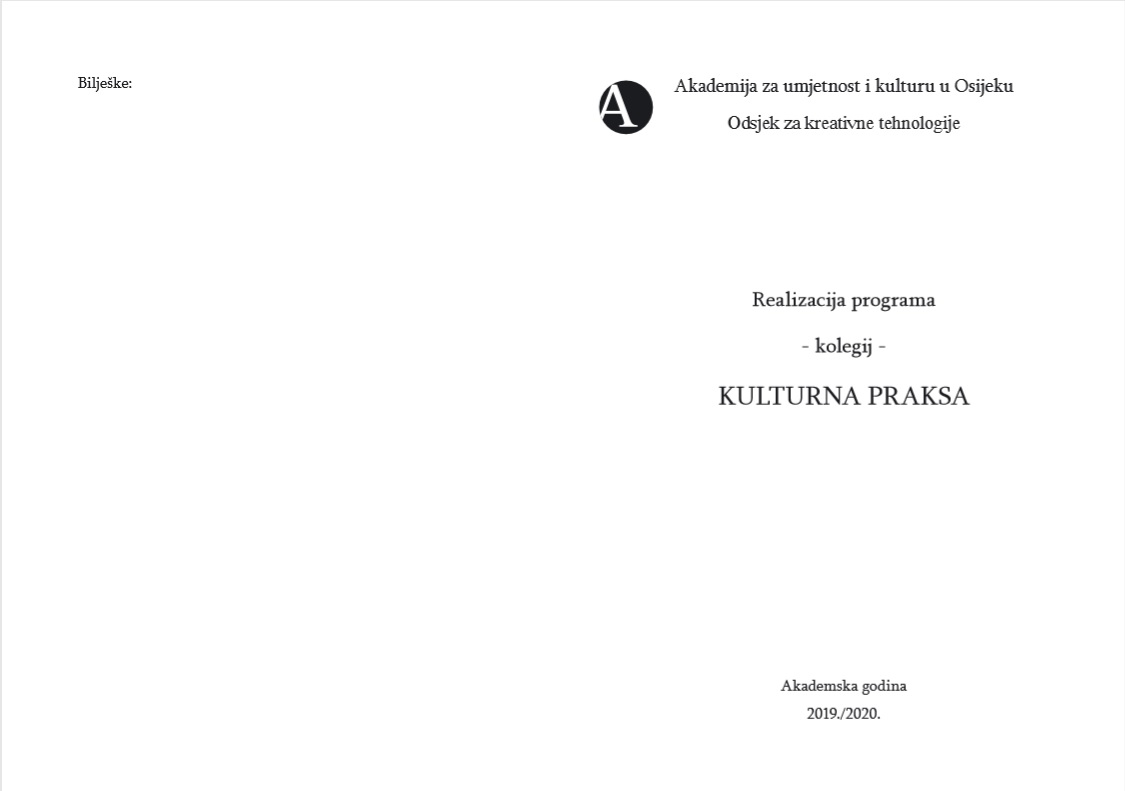 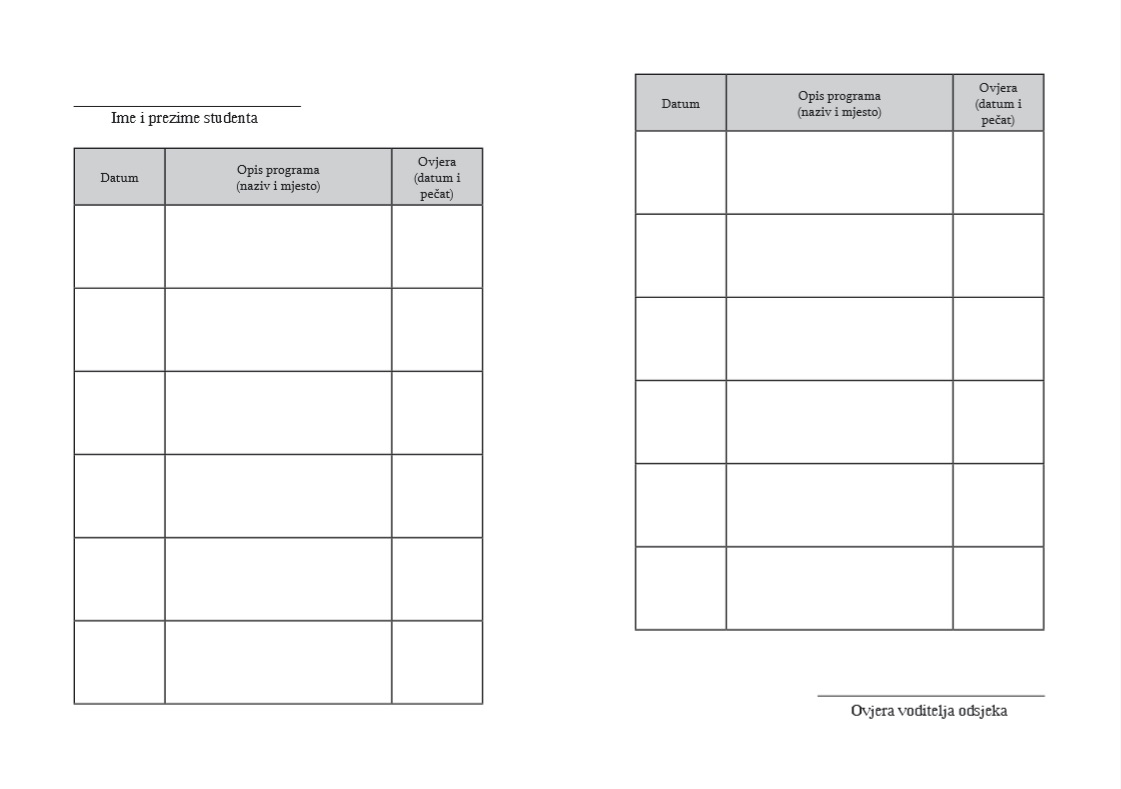 Prilog 2. Dnevnik praćenja (Pedagoška praksa)___________________________Ime i prezime studenta/ice___________________________Studij, godina studijaDNEVNIK PRAĆENJAOsijek, 2019/20SADRŽAJNA I DIDAKTIČKO-METODIČKA ANALIZATip sata						Oblik radaa) obrada						a) frontalnib) ponavljanje i vježbanje				b) grupnic) vrednovanje i ocjenjivanje 			c) u parovimad) kombiniran						d) individualni		Nastavna sredstva  i pomagala                                                 a) kreda i ploča					e) računalo i projektorb) udžbenik						f) glasovirc) partiture, slike, fotografije				g) DVD-player d) CD/DVD 						h) Hi-Fi linija	         						i) drugo________________						Nastavne metodedemonstracijapjevanjeslušanje glazbesviranjeples/pokret usmeno izlaganjerazgovorpisanjerad s tekstomg)   ostalo ___________________________________________________________________________________________________________________________________________________________________________________________________________________________________________________________________________________________________________________________________________________________________________________________________________________________________________________________________________________________________________________________________________________________________________________________________________________________________________________________________________________________________________________________________________________________________________________________________________________________________________________________________________________________________________________________________________________________________________________________________________________________________________________________________________________________________________________________________________________________________________________________________________________________________________________________________________________________________________________________________________________________________________________________________________________________________________________________________________________PLAN PLOČEZAKLJUČCI____________________________________________________________________________________________________________________________________________________________________________________________________________________________________________________________________________________________________________________________________________________Prilog 3. Priprava za nastavnu djelatnost (Pedagoška praksa)Prilog 4. Dnevnik rada studentske prakseSveučilište Josipa Juraja Strossmayera u OsijekuAkademija za umjetnost i kulturuOdsjek za kulturu, medije i menadžmentOSIJEK, _______Za vrijeme studentske prakse student/ica je obvezan/na voditi Dnevnik rada studentske prakse u kojem u kratko opisuje sva svoja zapažanja, što je na praksi radio i što je sve naučio.Bilješke o sadržaju i radnim zadacima (aktivnostima) student je dužan voditi za sve dane koje provede na praksi.Na završetku obavljene studentske prakse, Dnevnik rada ovjerava voditelj studentske prakse u tvrtci/ ustanovi/uredu u kojoj je praksa obavljena potvrđujući da je student/ica uredno obavio/la praksu u trajanju od 30 sati.Dnevnik studentske prakse i Potvrdu o obavljenoj studentskoj praksi, nakon završetka prakse, predaje se na uvid i kontrolu u Uredu za studente Akademije za umjetnost i kulturu radi reguliranja izvršenja studentske obveze vezane uz u praksu.Ocjena se utvrđuje na osnovu prijedloga voditelja stručne prakse i ocjenom dnevnika rada. 	ST UDENT SKE BILJ EŠKE Opis poslova (zadataka) koje je student obavljao(1. dan) Datum i sati provedeni na praksi : 	Obavljeni poslovi/radni zadaci:  	(2. dan) Datum i sati provedeni na praksi : 	Obavljeni poslovi/radni zadaci:  	(3. dan) Datum i sati provedeni na praksi : 	Obavljeni poslovi/radni zadaci:  	(4. dan) Datum i sati provedeni na praksi : 	Obavljeni poslovi/radni zadaci:  	(5. dan) Datum i sati provedeni na praksi : 	Obavljeni poslovi/radni zadaci:  	(6. dan) Datum i sati provedeni na praksi : 	Obavljeni poslovi/radni zadaci:  	(7. dan) Datum i sati provedeni na praksi : 	Obavljeni poslovi/radni zadaci:  	(8. dan) Datum i sati provedeni na praksi : 	Obavljeni poslovi/radni zadaci:  	(9. dan) Datum i sati provedeni na praksi : 	Obavljeni poslovi/radni zadaci:  	(10. dan) Datum i sati provedeni na praksi : 	Obavljeni poslovi/radni zadaci:  	Razdoblje prakse:    							Ukupan broj sati prisustva na praksi: 					Datum:    	 Mjesto:    	 (Potpis studenta/tice)Prilog 5. Potvrda o obavljenoj praksi(Naziv ustanove )P O T V R D AO OBAVLJENOJ PRAKSIPotvrđuje se da je student/ica  ___________________________________u ovoj ustanovi/uredu uspješno obavio/la praksu u trajanju 30 sati.Tijekom prakse student/ica je radio/la na slijedećim poslovima:Prijedlog ocjene: ___________________________________Datum:M P(Potpis nadležne osobe )Prilog 6. Priprema za metodičku školsku praksu iz Povijesti umjetnostiMetodička školska praksa povijest umjetnostiPRIPREMA ZA IZVOĐENJE OGLEDNOG SATA IZ  PREDMETA LIKOVNA UMJETNOSTŠKOLA: NASTAVNIK: RAZRED: STUDENT:DATUM: TEMA IZ KURIKULUMA: (napisati na koju temu iz kurikuluma se odnosi nastavni sat)ISHODI NA RAZINI KURIKULUMA: (prepisati točno i potpuno glavne ishode iz kurikuluma koji će se ostvariti tijekom ovog nastavnog sata) Ključne riječi: navesti do 7 ključnih pojmova koji proizlaze iz sadržaja sataKORELACIJA: navesti predmete s kojima je ostvareno povezivanje, navesti ishode iz tih kurikuluma, konkretnije objasniti sadržaje i načine povezivanjaPRIMJERI: navesti sve primjere koji su korišteni tijekom nastavnog sata (ime autora, ime djela, godina, tehnika/medij, mjesto gdje se nalazi)IZVORI ZA PRIPREMANJE NASTAVNIKA: navesti izvore iz kojih se nastavnik pripremao za sat, sve digitalne izvore koji se koriste u nastavnim aktivnostima)ARTIKULACIJA SATA:(Artikulaciju sata pisati sažeto, tako  da  faza sata, odnosno aktivnost, vodoravno odgovara oblicima rada, aktivnostima nastavnika i aktivnostima učenika) SCENARIJ SATA (OPŠIRAN TEKST): VREDNOVANJE: POVEZIVANJE S MEĐUPREDMETNIM TEMAMA:PLAN PLOČEPrilog 7. Priprema za izvođenje nastavnog sata Likovne kulturePrilog 8. Dnevnik hospitacijaPOTPIS STUDENTA:                                                                                    POTPIS NOSITELJA KOLEGIJA:…………………………………………..                                                                   ………………………………POTPIS STUDENTA:                                                                                    POTPIS NOSITELJA KOLEGIJA:…………………………………………..                                                                   ………………………………Prilog 9 Obrazac za praćenje nastaveKOLEGIJ: METODIČKA ŠKOLSKA PRAKSA (POVIJEST UMJETNOSTI)OBRAZAC ZA PRAĆENJE NASTAVEDATUM:                                                               STUDENT:ŠKOLA:                                                                 NASTAVNIK: TEMA:TIP SATA: a) obrada novih sadržaja; b) ponavljanje c) ocjenjivanjeMentor:                                                                                                                 Nositelj kolegija:………………………………………….                                                                              …………………………….KOLEGIJ: METODIČKA ŠKOLSKA PRAKSA (LIKOVNA KULTURA)OBRAZAC ZA PRAĆENJE NASTAVEDATUM:                                                               STUDENT:ŠKOLA:                                                                 NASTAVNIK: TEMA:TIP SATA: a) obrada novih sadržaja; b) ponavljanje c) ocjenjivanjeMentor:                                                                                                                 Nositelj kolegija:………………………………………….                                                                              …………………………….Nadnevak: ____________________Škola: ____________________________________Predmet: __________________________________Nastavna jedinica: ______________________________________________________Razredni odjel: ____________Nastavni sat: ________Sat izvodi: mentor (ime i prezime)__________________________________________                      student/ica (ime i prezime)_______________________________________TIJEK NASTAVNOG SATAARTIKULACIJA I. OPĆI PODACIIme i prezime studenta/ice: ________________________Studijski program: Glazbena pedagogijaStudijska godina: 4. godinaOsnovna škola /Gimnazija/Glazbena škola: ________________________Predmet: Glazbena kultura/Glazbena umjetnost/SolfeggioNastavnik mentor: _________________________Nadnevak izrade priprave: ________________________AKADEMIJA ZA UMJETNOST I KULTURU U OSIJEKUODSJEK ZA GLAZBENU UMJETNOSTAkademska godina: __________Predmet: Pedagoška praksaProfesor: Asistent: PRIPRAVA ZA JAVNI NASTAVNI SATPRIPRAVA ZA JAVNI NASTAVNI SATII. OPĆI METODIČKI PODACINadnevak održavanja nastave: _____________Razredni odjel: ____Nastavni sat: ____Mjesto održavanja: __________________III. PRIPRAVA NASTAVNE DJELATNOSTINastavna jedinica: _________________________________________________________Cilj sata: _________________________________________________________________Tip sata: obrada, ponavljanje i vježbanje, vrednovanje i ocjenjivanje, kombiniran.Odgojno-obrazovni ishodi (učenik će moći):_______________________________________________________________________________________________________________________________________________________________________________________________________________________________________________________________________________________________________________________________________________Ključni pojmovi: ___________________________________________________________Nastavne metode: demonstracija, pjevanje, slušanje glazbe, sviranje, ples/pokret, usmeno izlaganje, razgovor, pisanje, rad s tekstom, diktat, rad na modulatoru, rad na ritamskim tablicama.Oblici rada u nastavi: frontalni, grupni, u parovima, individualni.Nastavna sredstva i pomagala: kreda i ploča, udžbenik, partiture/slike/fotografije, modulator, ritamska tablica, CD/DVD player i disc, glasovir, dječji instrumentarij, Hi-Fi linija, računalo i projektor, zvučnici. Izvori za izradu priprave (stručna, didaktička i metodička literatura, udžbenici,      priručnici, nastavna dokumentacija i dr.)_________________________________________________________________________________________________________________________________________________________________________________________________________________________________________________________________________________________________________________________________________________________IV. STRUKTURA I TRAJANJE NASTAVNOG  PROCESA II. OPĆI METODIČKI PODACINadnevak održavanja nastave: _____________Razredni odjel: ____Nastavni sat: ____Mjesto održavanja: __________________III. PRIPRAVA NASTAVNE DJELATNOSTINastavna jedinica: _________________________________________________________Cilj sata: _________________________________________________________________Tip sata: obrada, ponavljanje i vježbanje, vrednovanje i ocjenjivanje, kombiniran.Odgojno-obrazovni ishodi (učenik će moći):_______________________________________________________________________________________________________________________________________________________________________________________________________________________________________________________________________________________________________________________________________________Ključni pojmovi: ___________________________________________________________Nastavne metode: demonstracija, pjevanje, slušanje glazbe, sviranje, ples/pokret, usmeno izlaganje, razgovor, pisanje, rad s tekstom, diktat, rad na modulatoru, rad na ritamskim tablicama.Oblici rada u nastavi: frontalni, grupni, u parovima, individualni.Nastavna sredstva i pomagala: kreda i ploča, udžbenik, partiture/slike/fotografije, modulator, ritamska tablica, CD/DVD player i disc, glasovir, dječji instrumentarij, Hi-Fi linija, računalo i projektor, zvučnici. Izvori za izradu priprave (stručna, didaktička i metodička literatura, udžbenici,      priručnici, nastavna dokumentacija i dr.)_________________________________________________________________________________________________________________________________________________________________________________________________________________________________________________________________________________________________________________________________________________________IV. STRUKTURA I TRAJANJE NASTAVNOG  PROCESA V. TIJEK NASTAVNOG PROCESAZAPAŽANJAZAPAŽANJAUVODNI DIOSREDIŠNJI DIOZAVRŠNI DIOREZERVA AKTIVNOSTUVODNI DIOSREDIŠNJI DIOZAVRŠNI DIOREZERVA AKTIVNOSTVI.  PLAN PLOČEVI.  PLAN PLOČEVI.  PLAN PLOČEVII.  ZABILJEŠKE VODITELJA VJEŽBIVII.  ZABILJEŠKE VODITELJA VJEŽBIVII.  ZABILJEŠKE VODITELJA VJEŽBI VIII.  ZABILJEŠKE UČITELJA MENTORA VIII.  ZABILJEŠKE UČITELJA MENTORA VIII.  ZABILJEŠKE UČITELJA MENTORAIX.  OCJENA:OPISNA                                                                                                                                                                              Potpis voditelja vježbi                                                                                                _______________________BROJČANA:                                                                                                                                                                        Potpis učitelja mentora                                                                                                _______________________X. PRILOZIIX.  OCJENA:OPISNA                                                                                                                                                                              Potpis voditelja vježbi                                                                                                _______________________BROJČANA:                                                                                                                                                                        Potpis učitelja mentora                                                                                                _______________________X. PRILOZIIX.  OCJENA:OPISNA                                                                                                                                                                              Potpis voditelja vježbi                                                                                                _______________________BROJČANA:                                                                                                                                                                        Potpis učitelja mentora                                                                                                _______________________X. PRILOZIIme i prezimeBroj indeksaGodina studijaAkademska godina   Tvrtka/ustanova/uredAdresaVoditelj prakseDatum početka obavljanja prakseDatum završetka prakseISHODI NA RAZINI TEME: (napisati ishode za pojedinačni sat vodeći se razradama ishoda u kurikulumu i definiranjem pomoću aktivnih glagola)AKTIVNOSTIOBLICI RADAMetode poučavanja(što radi nastavnik?)Metode učenja(Što radi učenik?)uvodGlavni dio satazaključakDetaljno opisati tijek sata sa svim objašnjenjima, pojasniti aktivnosti kroz detaljan opis, te objasniti odabir primjera i vježbi.Navesti koje oblike vrednovanja ste koristili i kako: vrednovanje za učenje, vrednovanje kao učenje, vrednovanje naučenog.(napisati međupredmetne teme s kojima postoji povezanost i navesti ishode iz njihovih kurikuluma koji su temelj za povezivanje)STUDENT:GrupaRazredRazredDatumUČITELJ:PRIPREMA ZA IZVOĐENJE NASTAVNOG SATA 
LIKOVNE KULTUREPRIPREMA ZA IZVOĐENJE NASTAVNOG SATA 
LIKOVNE KULTURECILJ:ISHODI:CILJ:ISHODI:NAČINI RADA:
 1.   prema promatranju 2.   nakon promatranja 3.   prema sjećanju 4.   prema zamišljanju 5.   prema izmišljanjuNAČINI RADA:
 1.   prema promatranju 2.   nakon promatranja 3.   prema sjećanju 4.   prema zamišljanju 5.   prema izmišljanjuNAČINI RADA:
 1.   prema promatranju 2.   nakon promatranja 3.   prema sjećanju 4.   prema zamišljanju 5.   prema izmišljanjuCILJ:ISHODI:CILJ:ISHODI:OBLICI RADA: 1.   Frontalni 2.   Individualni 3.   Rad u parovima 4.   GrupniOBLICI RADA: 1.   Frontalni 2.   Individualni 3.   Rad u parovima 4.   GrupniOBLICI RADA: 1.   Frontalni 2.   Individualni 3.   Rad u parovima 4.   GrupniNASTAVNA JEDINICA1. Cjelina:2. Nastavna tema:3. Likovno područje:4. Likovni problemi (ključni pojmovi):5. Motiv: a)  vizualni:
               b)  nevizualni:
               c)  likovni i kompozicijski elementi kao motiv i poticaj:
6. Likovno tehnička sredstva i likovne tehnike:NASTAVNA JEDINICA1. Cjelina:2. Nastavna tema:3. Likovno područje:4. Likovni problemi (ključni pojmovi):5. Motiv: a)  vizualni:
               b)  nevizualni:
               c)  likovni i kompozicijski elementi kao motiv i poticaj:
6. Likovno tehnička sredstva i likovne tehnike:OBLICI RADA: 1.   Frontalni 2.   Individualni 3.   Rad u parovima 4.   GrupniOBLICI RADA: 1.   Frontalni 2.   Individualni 3.   Rad u parovima 4.   GrupniOBLICI RADA: 1.   Frontalni 2.   Individualni 3.   Rad u parovima 4.   GrupniNASTAVNA JEDINICA1. Cjelina:2. Nastavna tema:3. Likovno područje:4. Likovni problemi (ključni pojmovi):5. Motiv: a)  vizualni:
               b)  nevizualni:
               c)  likovni i kompozicijski elementi kao motiv i poticaj:
6. Likovno tehnička sredstva i likovne tehnike:NASTAVNA JEDINICA1. Cjelina:2. Nastavna tema:3. Likovno područje:4. Likovni problemi (ključni pojmovi):5. Motiv: a)  vizualni:
               b)  nevizualni:
               c)  likovni i kompozicijski elementi kao motiv i poticaj:
6. Likovno tehnička sredstva i likovne tehnike:NASTAVNEMETODE: 1.   Analitičko
       promatranje   2.   Demonstracija 3.   Razgovor 4.   Metoda scenarija 5.   Rad s tekstom 6.   Kombiniranje 7.   Variranje 8.   Građenje 9.  RazlaganjeNASTAVNEMETODE: 1.   Analitičko
       promatranje   2.   Demonstracija 3.   Razgovor 4.   Metoda scenarija 5.   Rad s tekstom 6.   Kombiniranje 7.   Variranje 8.   Građenje 9.  RazlaganjeNASTAVNEMETODE: 1.   Analitičko
       promatranje   2.   Demonstracija 3.   Razgovor 4.   Metoda scenarija 5.   Rad s tekstom 6.   Kombiniranje 7.   Variranje 8.   Građenje 9.  RazlaganjeNASTAVNA JEDINICA1. Cjelina:2. Nastavna tema:3. Likovno područje:4. Likovni problemi (ključni pojmovi):5. Motiv: a)  vizualni:
               b)  nevizualni:
               c)  likovni i kompozicijski elementi kao motiv i poticaj:
6. Likovno tehnička sredstva i likovne tehnike:NASTAVNA JEDINICA1. Cjelina:2. Nastavna tema:3. Likovno područje:4. Likovni problemi (ključni pojmovi):5. Motiv: a)  vizualni:
               b)  nevizualni:
               c)  likovni i kompozicijski elementi kao motiv i poticaj:
6. Likovno tehnička sredstva i likovne tehnike:NASTAVNEMETODE: 1.   Analitičko
       promatranje   2.   Demonstracija 3.   Razgovor 4.   Metoda scenarija 5.   Rad s tekstom 6.   Kombiniranje 7.   Variranje 8.   Građenje 9.  RazlaganjeNASTAVNEMETODE: 1.   Analitičko
       promatranje   2.   Demonstracija 3.   Razgovor 4.   Metoda scenarija 5.   Rad s tekstom 6.   Kombiniranje 7.   Variranje 8.   Građenje 9.  RazlaganjeNASTAVNEMETODE: 1.   Analitičko
       promatranje   2.   Demonstracija 3.   Razgovor 4.   Metoda scenarija 5.   Rad s tekstom 6.   Kombiniranje 7.   Variranje 8.   Građenje 9.  RazlaganjeNASTAVNA JEDINICA1. Cjelina:2. Nastavna tema:3. Likovno područje:4. Likovni problemi (ključni pojmovi):5. Motiv: a)  vizualni:
               b)  nevizualni:
               c)  likovni i kompozicijski elementi kao motiv i poticaj:
6. Likovno tehnička sredstva i likovne tehnike:NASTAVNA JEDINICA1. Cjelina:2. Nastavna tema:3. Likovno područje:4. Likovni problemi (ključni pojmovi):5. Motiv: a)  vizualni:
               b)  nevizualni:
               c)  likovni i kompozicijski elementi kao motiv i poticaj:
6. Likovno tehnička sredstva i likovne tehnike:NASTAVNEMETODE: 1.   Analitičko
       promatranje   2.   Demonstracija 3.   Razgovor 4.   Metoda scenarija 5.   Rad s tekstom 6.   Kombiniranje 7.   Variranje 8.   Građenje 9.  RazlaganjeNASTAVNEMETODE: 1.   Analitičko
       promatranje   2.   Demonstracija 3.   Razgovor 4.   Metoda scenarija 5.   Rad s tekstom 6.   Kombiniranje 7.   Variranje 8.   Građenje 9.  RazlaganjeNASTAVNEMETODE: 1.   Analitičko
       promatranje   2.   Demonstracija 3.   Razgovor 4.   Metoda scenarija 5.   Rad s tekstom 6.   Kombiniranje 7.   Variranje 8.   Građenje 9.  Razlaganje
Nastavno sredstvo – reprodukcija:
Nastavno sredstvo – reprodukcija:NASTAVNEMETODE: 1.   Analitičko
       promatranje   2.   Demonstracija 3.   Razgovor 4.   Metoda scenarija 5.   Rad s tekstom 6.   Kombiniranje 7.   Variranje 8.   Građenje 9.  RazlaganjeNASTAVNEMETODE: 1.   Analitičko
       promatranje   2.   Demonstracija 3.   Razgovor 4.   Metoda scenarija 5.   Rad s tekstom 6.   Kombiniranje 7.   Variranje 8.   Građenje 9.  RazlaganjeNASTAVNEMETODE: 1.   Analitičko
       promatranje   2.   Demonstracija 3.   Razgovor 4.   Metoda scenarija 5.   Rad s tekstom 6.   Kombiniranje 7.   Variranje 8.   Građenje 9.  RazlaganjePLAN PLOČE:PLAN PLOČE:NASTAVNASREDSTVA I
POMAGALA: 1.   Reprodukcija 2.   Izravno umjetničko
       djelo 3.   Prirodni oblici  4.   Načinjeni oblici 5.   Dijapozitivi 6.   Fotografije 7.   Grafoskop 8.   Televizor 9.   Video 10.  Ploča, kreda
 11. Ostalo:KORELACIJA:NASTAVNASREDSTVA I
POMAGALA: 1.   Reprodukcija 2.   Izravno umjetničko
       djelo 3.   Prirodni oblici  4.   Načinjeni oblici 5.   Dijapozitivi 6.   Fotografije 7.   Grafoskop 8.   Televizor 9.   Video 10.  Ploča, kreda
 11. Ostalo:KORELACIJA:NASTAVNASREDSTVA I
POMAGALA: 1.   Reprodukcija 2.   Izravno umjetničko
       djelo 3.   Prirodni oblici  4.   Načinjeni oblici 5.   Dijapozitivi 6.   Fotografije 7.   Grafoskop 8.   Televizor 9.   Video 10.  Ploča, kreda
 11. Ostalo:KORELACIJA:ARTIKULACIJA NASTAVNOG SATAARTIKULACIJA NASTAVNOG SATAARTIKULACIJA NASTAVNOG SATAPRIMJEDBE:PRIMJEDBE:
1. PRIPREMA
1. PRIPREMA
1. PRIPREMA
2. MOTIVACIJA
2. MOTIVACIJA
2. MOTIVACIJA
3. NAJAVA ZADATKA
3. NAJAVA ZADATKA
3. NAJAVA ZADATKA
4. REALIZACIJA (RAD)
4. REALIZACIJA (RAD)
4. REALIZACIJA (RAD)OCJENA:OCJENA:
4. REALIZACIJA (RAD)
4. REALIZACIJA (RAD)
4. REALIZACIJA (RAD)OCJENA:OCJENA:
4. REALIZACIJA (RAD)
4. REALIZACIJA (RAD)
4. REALIZACIJA (RAD)
5. ANALIZA I VREDNOVANJE LIKOVNOG PROCESA I PRODUKATA
5. ANALIZA I VREDNOVANJE LIKOVNOG PROCESA I PRODUKATA
5. ANALIZA I VREDNOVANJE LIKOVNOG PROCESA I PRODUKATAMETODIČKA ŠKOLSKA PRAKSA (POVIJEST UMJETNOSTI)DNEVNIK HOSPITACIJA  …………………….GOD.STUDENT:METODIČKA ŠKOLSKA PRAKSA (POVIJEST UMJETNOSTI)DNEVNIK HOSPITACIJA  …………………….GOD.STUDENT:METODIČKA ŠKOLSKA PRAKSA (POVIJEST UMJETNOSTI)DNEVNIK HOSPITACIJA  …………………….GOD.STUDENT:METODIČKA ŠKOLSKA PRAKSA (POVIJEST UMJETNOSTI)DNEVNIK HOSPITACIJA  …………………….GOD.STUDENT:METODIČKA ŠKOLSKA PRAKSA (POVIJEST UMJETNOSTI)DNEVNIK HOSPITACIJA  …………………….GOD.STUDENT:DATUM:ŠKOLA:TEMA:NASTAVNIK/MENTORPOTPIS MENTORA:METODIČKA ŠKOLSKA PRAKSA (LIKOVNA KULTURA)DNEVNIK HOSPITACIJA  …………………….GOD.STUDENT:METODIČKA ŠKOLSKA PRAKSA (LIKOVNA KULTURA)DNEVNIK HOSPITACIJA  …………………….GOD.STUDENT:METODIČKA ŠKOLSKA PRAKSA (LIKOVNA KULTURA)DNEVNIK HOSPITACIJA  …………………….GOD.STUDENT:METODIČKA ŠKOLSKA PRAKSA (LIKOVNA KULTURA)DNEVNIK HOSPITACIJA  …………………….GOD.STUDENT:METODIČKA ŠKOLSKA PRAKSA (LIKOVNA KULTURA)DNEVNIK HOSPITACIJA  …………………….GOD.STUDENT:DATUM:ŠKOLA:TEMA:NASTAVNIK/MENTORPOTPIS MENTORA:ISHODI IZ KURIKULUMA:(zaokruži koji ishodi iz kurikuluma su ostvareni tijekom sata)OBLICI RADA:(zaokruži sve oblike rada koji se koriste tijekom sata)a)frontalni        b)individualni         c)grupni        d)u paruMETODE:Demo  (zaokruži sve metode koje su primijenjene tijekom sata)objaš                     objašnjavanje, tumačenje, prezentacija, komparacija, demonstracija, praktični rad/Vježba, grafička analiza, verbalna analiza likovnog djela, istraživanje, rasprava, debata, igra……………………………………………………………………………………………………………..AKTIVNOSTI:(napiši aktivnosti učenika i aktivnosti nastavnika tijekom sata)aktivnosti učenika:                                                       aktivnosti nastavnika:VREDNOVANJE(zaokruži oblike vrednovanja koji se koriste tijekom sata i navedi kojom metodom se provode)Vrednovanje za učenje……………………………………………….Vrednovanje kao učenje……………………………………………..Vrednovanje naučenog……………………………………………….KRATAK OSVRT PO POTREBI:KRATAK OSVRT PO POTREBI:ISHODI IZ KURIKULUMA:(zaokruži koji ishodi iz kurikuluma su ostvareni tijekom sata).OBLICI RADA:(zaokruži sve oblike rada koji se koriste tijekom sata)a)frontalni        b)individualni         c)grupni        d)u paruMETODE:Demo  (zaokruži sve metode koje su primijenjene tijekom sata)         
     1.  Analitičko promatranje    2.Demonstracija    3. Razgovor      4. Metoda scenarija  5. Rad s tekstom  6.Kombiniranje    7.Variranje     8. Građenje   9.Razlaganje 9.  R……………………………………………………………………………………………………………..AKTIVNOSTI:(napiši aktivnosti učenika i aktivnosti nastavnika tijekom sata)aktivnosti učenika:                                                       aktivnosti nastavnika:VREDNOVANJE(zaokruži oblike vrednovanja koji se koriste tijekom sata i navedi kojom metodom se provode)Vrednovanje za učenje……………………………………………….Vrednovanje kao učenje……………………………………………..Vrednovanje naučenog……………………………………………….KRATAK OSVRT PO POTREBI:KRATAK OSVRT PO POTREBI: